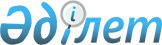 "2013-2015 жылдарға арналған аудандық бюджет туралы" Зайсан аудандық мәслихатының 2012 жылғы 21 желтоқсандағы № 10-1 шешіміне өзгерістер енгізу туралы
					
			Күшін жойған
			
			
		
					Шығыс Қазақстан облысы Зайсан аудандық мәслихатының 2013 жылғы 12 желтоқсандағы N 20-1 шешімі. Шығыс Қазақстан облысының Әділет департаментінде 2013 жылғы 13 желтоқсанда N 3116 болып тіркелді. Күші жойылды - Зайсан аудандық мәслихатының 2013 жылғы 25 желтоқсандағы № 21-11/1 шешімімен      Ескерту. Күші жойылды - Зайсан аудандық мәслихатының 25.12.2013 № 21-11/1 шешімімен.      РҚАО ескертпесі.

      Құжаттың мәтінінде түпнұсқаның пунктуациясы мен орфографиясы сақталған.      2008 жылғы 4 желтоқсандағы Қазақстан Республикасының Бюджет Кодексінің 109-бабына, «Қазақстан Республикасындағы жергілікті мемлекеттік басқару және өзін-өзі басқару туралы» 2001 жылғы 23 қаңтардағы Қазақстан Республикасының Заңының 6-бабының 1-тармағының 1) тармақшасына, Шығыс Қазақстан облыстық мәслихатының «2013-2015 жылдарға арналған облыстық бюджет туралы» 2012 жылғы 7 желтоқсандағы № 8/99-V шешімге өзгерістер мен толықтырулар енгізу туралы» 2013 жылғы 4 желтоқсандағы №16/185-V (нормативтік құқықтық актілерді мемлекеттік тіркеу Тізілімінде 3111 нөмірімен тіркелген) шешіміне сәйкес Зайсан аудандық мәслихаты ШЕШТІ:

      1. «2013-2015 жылдарға арналған аудандық бюджет туралы» 2012 жылғы 21 желтоқсандағы аудандық мәслихаттың № 10-1 шешіміне (нормативтік құқықтық актілерді мемлекеттік тіркеу Тізілімінде 2796 нөмірімен тіркелген, аудандық «Достық» газетінің 2013 жылғы 16 қаңтардағы 5, 6 сандарында жарияланған) келесі өзгерістер енгізілсін:



      1-тармақ жаңа редакцияда жазылсын:

      «1. 2013-2015 жылдарға арналған аудандық бюджет тиісінше 1, 2және 3-қосымшаларға сәйкес, соның ішінде 2013 жылға мынадай көлемдерде бекітілсін:

      1) кірістер – 4999524,3 мың теңге, соның ішінде:

      салықтық түсімдер - 647307 мың теңге;

      салықтық емес түсімдер – 15307,1 мың теңге;

      негізгі капиталды сатудан түсетін түсімдер – 12507 мың теңге;

      трансферттердің түсімдері – 4324626,2 мың теңге;

      2) шығындар – 4986535,4 мың теңге;

      3) таза бюджеттік кредиттеу – - 91,7 мың теңге, соның ішінде:

      бюджеттік кредиттер – 2596,3 мың теңге;

      бюджеттік кредиттерді өтеу – 2688 мың теңге;

      4) қаржы активтерімен жасалатын операциялар бойынша сальдо – 32889,1 мың теңге, соның ішінде:

      қаржы активтерін сатып алу – 32889,1 мың теңге;

      мемлекеттің қаржы активтерін сатудан түсетін түсімдер – 0 мың теңге;

      5) бюджет тапшылығы (профициті) – - 19585,5 мың теңге;

      6) бюджет тапшылығын қаржыландыру (профицитті пайдалану) – 19585,5 мың теңге;

      қарыздар түсімі – 2596 мың теңге;

      қарыздарды өтеу – 2688 мың теңге;

      бюджет қаражатының пайдаланатын қалдықтары – 19677,5 мың теңге.»;



      11-тармақ жаңа редакцияда жазылсын:

      «11. 2013 жылға арналған аудандық бюджетте 6-қосымшаға сәйкес республикалық бюджеттен 1798400,2 мың теңге сомасында трансферттер көзделгені ескерілсін.»;



      шешімінің 1, 6, 7 - қосымшалары осы шешімнің 1, 2, 3 - қосымшаларына сәйкес жаңа редакцияда жазылсын.



      2. Осы шешім 2013 жылғы 1 қаңтардан бастап қолданысқа енгізіледі.       Сессия төрағасы                            А. Утебаев      Аудандық мәслихат хатшысы                  Д. Ыдырышев

Зайсан аудандық мәслихатының

2013 жылғы 12 желтоқсандағы

№20-1 шешіміне 1 қосымшаЗайсан аудандық мәслихатының

2012 жылғы 21 желтоқсандағы

№ 10-1 шешіміне 1-қосымша 2013 жылға арналған аудандық бюджет

Зайсан аудандық мәслихатының

2013 жылғы 12 желтоқсандағы

№20-1 шешіміне 2 қосымшаЗайсан аудандық мәслихатының

2012 жылғы 21 желтоқсандағы

№ 10-1 шешіміне 6 қосымша 2013 жылға республикалық бюджеттен берілген трансферттер

Зайсан аудандық мәслихатының

2013 жылғы 12 желтоқсандағы

№20-1 шешіміне 3 қосымшаЗайсан аудандық мәслихатының

2012 жылғы 21 желтоқсандағы

№ 10-1 шешіміне 7- қосымша 2013 жылға аудандық маңызы бар қала, ауылдық округтердің

бюджеттік бағдарламаларыкестенің жалғасы:
					© 2012. Қазақстан Республикасы Әділет министрлігінің «Қазақстан Республикасының Заңнама және құқықтық ақпарат институты» ШЖҚ РМК
				СанатыСанатыСанатыСанатыСома

(мың теңге)СыныбыСыныбыСыныбыСома

(мың теңге)Iшкi сыныбыIшкi сыныбыСома

(мың теңге)Кірістер атауларыСома

(мың теңге)I. КІРІСТЕР4999524,31Салықтық түсімдер64730701Табыс салығы2269882Жеке табыс салығы22698803Әлеуметтiк салық1727221Әлеуметтік салық17272204Меншiкке салынатын салықтар2296061Мүлiкке салынатын салықтар1699503Жер салығы85064Көлiк құралдарына салынатын салық493505Бірыңғай жер салығы180005Тауарларға, жұмыстарға және қызметтер көрсетуге салынатын iшкi салықтар141382Акциздер27863Табиғи және басқа ресурстарды пайдаланғаны үшiн түсетiн түсiмдер50244Кәсiпкерлiк және кәсiби қызметтi жүргiзгенi үшiн алынатын алымдар59535Ойын бизнесіне салық37508Заңдық мәнді іс-әрекеттерді жасағаны және (немесе) оған уәкілеттігі бар мемлекеттік органдар немесе лауазымды адамдар құжаттар бергені үшін алынатын міндетті төлемдер38531Мемлекеттік баж38532Салықтық емес түсiмдер15307,101Мемлекеттік меншіктен түсетін кірістер2775,15Мемлекет меншігіндегі мүлікті жалға беруден түсетін кірістер27717Мемлекеттік бюджеттен берілген кредиттер бойынша сыйақылар4,106Басқа да салықтық емес түсiмдер125321Басқа да салықтық емес түсiмдер125323Негізгі капиталды сатудан түсетін түсімдер1250703Жердi және материалдық емес активтердi сату125071Жерді сату125074Трансферттердің түсімдері4324403,202Мемлекеттік басқарудың жоғары тұрған органдарынан түсетін трансферттер4324403,22Облыстық бюджеттен түсетін трансферттер4324403,2Функционалдық топФункционалдық топФункционалдық топФункционалдық топФункционалдық топСома

(мың теңге)Кіші функцияКіші функцияКіші функцияКіші функцияСома

(мың теңге)Бюджеттік бағдарлама әкiмшiсiБюджеттік бағдарлама әкiмшiсiБюджеттік бағдарлама әкiмшiсiСома

(мың теңге)БағдарламаБағдарламаСома

(мың теңге)АтауыСома

(мың теңге)II.ШЫҒЫНДАР4986535,41Жалпы сипаттағы мемлекеттiк қызметтер 2881521Мемлекеттiк басқарудың жалпы функцияларын орындайтын өкiлдi, атқарушы және басқа органдар251164112Аудан (облыстық маңызы бар қала) мәслихатының аппараты13813001Аудан (облыстық маңызы бар қала) мәслихатының қызметін қамтамасыз ету жөніндегі қызметтер13474003Мемлекеттік органның күрделі шығыстары339122Аудан (облыстық маңызы бар қала) әкiмінің аппараты88302001Аудан (облыстық маңызы бар қала) әкімінің қызметін қамтамасыз ету жөніндегі қызметтер68716003Мемлекеттік органның күрделі шығыстары8308009Ведомстволық бағыныстағы мемлекеттік мекемелерінің және ұйымдарының күрделі шығыстары11278123Қаладағы аудан, аудандық маңызы бар қала, кент, ауыл, ауылдық округ әкімінің аппараты149049001Қаладағы аудан, аудандық маңызы бар қала, кент, ауыл, ауылдық округ әкімінің қызметін қамтамасыз ету жөніндегі қызметтер142117022Мемлекеттік органның күрделі шығыстары69322Қаржылық қызмет13329452Ауданның (облыстық маңызы бар қаланың) қаржы бөлімі13329001Ауданның (облыстық манызы бар қаланың) бюджетін орындау және ауданның (облыстық маңызы бар қаланың) коммуналдық меншігін басқару саласындағы мемлекеттік саясатты іске асыру жөніндегі қызметтер12085003Салық салу мақсатында мүлікті бағалауды жүргізу312010Жекешелендіру, коммуналдық меншікті басқару, жекешелендіруден кейінгі қызмет және осыған байланысты дауларды реттеу 630018Мемлекеттік органның күрделі шығыстары3025Жоспарлау және статистикалық қызмет23659453Ауданның (облыстық маңызы бар қаланың) экономика және бюджеттік жоспарлау бөлімі23659001Экономикалық саясатты, мемлекеттік жоспарлау жүйесін қалыптастыру және дамыту және ауданды (облыстық маңызы бар қаланы) басқару саласындағы мемлекеттік саясатты іске асыру жөніндегі қызметтер16586004Мемлекеттік органның күрделі шығыстары70732Қорғаныс116331Әскери мұқтаждықтар9671122Аудан (облыстық маңызы бар қала) әкімінің аппараты9671005Жалпыға бірдей әскери міндетті атқару шеңберіндегі іс-шаралар96712Төтенше жағдайлар жөніндегі жұмыстарды ұйымдастыру1962122Аудан (облыстық маңызы бар қала) әкімінің аппараты1962006Аудан (облыстық маңызы бар қала) ауқымындағы төтенше жағдайлардың алдын алу және оларды жою994007Аудандық (қалалық) ауқымдағы дала өрттерінің, сондай-ақ мемлекеттік өртке қарсы қызмет органдары құрылмаған елдi мекендерде өрттердің алдын алу және оларды сөндіру жөніндегі іс-шаралар9683Қоғамдық тәртіп, қауіпсіздік, құқық, сот, қылмыстық-атқару қызметі104789Қоғамдық тәртіп және қауіпсіздік саласындағы басқа да қызметтер10478458Ауданның (облыстық маңызы бар қаланың) тұрғын үй-коммуналдық шаруашылық, жолаушылар көлігі және автомобиль жолдары бөлімі10478021Елдi мекендерде жол жүрісі қауiпсiздiгін қамтамасыз ету104784Бiлiм беру2443839,91Мектепке дейiнгi тәрбие және оқыту98662464Ауданның (облыстық маңызы бар қаланың) білім бөлімі98662009Мектепке дейінгі тәрбие ұйымдарының қызметін қамтамасыз ету43528040Мектепке дейінгі білім беру ұйымдарында мемлекеттік білім беру тапсырысын іске асыруға551342Бастауыш, негізгі орта және жалпы орта білім беру1471257464Ауданның (облыстық маңызы бар қаланың) білім бөлімі1471257003Жалпы білім беру1408628006Балаларға қосымша білім беру626299Бiлiм беру саласындағы өзге де қызметтер873920,9464Ауданның (облыстық маңызы бар қаланың) білім бөлімі105889001Жергілікті деңгейде білім беру саласындағы мемлекеттік саясатты іске асыру жөніндегі қызметтер7251004Ауданның (облыстык маңызы бар қаланың) мемлекеттік білім беру мекемелерінде білім беру жүйесін ақпараттандыру350005Ауданның (облыстык маңызы бар қаланың) мемлекеттік білім беру мекемелер үшін оқулықтар мен оқу-әдiстемелiк кешендерді сатып алу және жеткізу17300015Жетім баланы (жетім балаларды) және ата-аналарының қамқорынсыз қалған баланы (балаларды) күтіп-ұстауға асыраушыларына ай сайынғы ақшалай қаражат төлемдері13740020Үйде оқытылатын мүгедек балаларды жабдықпен, бағдарламалық қамтыммен қамтамасыз ету 2124067Ведомстволық бағыныстағы мемлекеттік мекемелерінің және ұйымдарының күрделі шығыстары63310068Халықтың компьютерлік сауаттылығын арттыруды қамтамасыз ету1814472Ауданның (облыстық маңызы бар қаланың) құрылыс, сәулет және қала құрылысы бөлімі768031,9037Білім беру объектілерін салу және реконструкциялау768031,96Әлеуметтiк көмек және әлеуметтiк қамсыздандыру226048,42Әлеуметтiк көмек202432,5451Ауданның (облыстық маңызы бар қаланың) жұмыспен қамту және әлеуметтік бағдарламалар бөлімі202432,5002Еңбекпен қамту бағдарламасы19633004Ауылдық жерлерде тұратын денсаулық сақтау, білім беру, әлеуметтік қамтамасыз ету, мәдениет, спорт және ветеринар мамандарына отын сатып алуға Қазақстан Республикасының заңнамасына сәйкес әлеуметтік көмек көрсету6134,4005Мемлекеттік атаулы әлеуметтік көмек31247006Тұрғын үй көмегі2200007Жергілікті өкілетті органдардың шешімі бойынша мұқтаж азаматтардың жекелеген топтарына әлеуметтік көмек78043010Үйден тәрбиеленіп оқытылатын мүгедек балаларды материалдық қамтамасыз ету4538014Мұқтаж азаматтарға үйде әлеуметтiк көмек көрсету26405,101618 жасқа дейінгі балаларға мемлекеттік жәрдемақылар31100017Мүгедектерді оңалту жеке бағдарламасына сәйкес, мұқтаж мүгедектерді міндетті гигиеналық құралдармен және ымдау тілі мамандарының қызмет көрсетуін, жеке көмекшілермен қамтамасыз ету 2068023Жұмыспен қамту орталықтарының қызметін қамтамасыз ету10649Әлеуметтiк көмек және әлеуметтiк қамтамасыз ету салаларындағы өзге де қызметтер23615,9451Ауданның (облыстық маңызы бар қаланың) жұмыспен қамту және әлеуметтік бағдарламалар бөлімі23615,9001Жергілікті деңгейде халық үшін әлеуметтік бағдарламаларды жұмыспен қамтуды қамтамасыз етуді іске асыру саласындағы мемлекеттік саясатты іске асыру жөніндегі қызметтер 18800,9011Жәрдемақыларды және басқа да әлеуметтік төлемдерді есептеу, төлеу мен жеткізу бойынша қызметтерге ақы төлеу1865021Мемлекеттік органның күрделі шығыстары29507Тұрғын үй-коммуналдық шаруашылық1492791,51Тұрғын үй шаруашылығы258839123Қаладағы аудан, аудандық маңызы бар қала, кент, ауыл, ауылдық округ әкімінің аппараты7781027Жұмыспен қамту 2020 жол картасы бойынша қалаларды және ауылдық елді мекендерді дамыту шеңберінде объектілерді жөндеу және абаттандыру7781464Ауданның (облыстық маңызы бар қаланың) білім бөлімі2913026Жұмыспен қамту 2020 жол картасы бойынша қалаларды және ауылдық елді мекендерді дамыту шеңберінде объектілерді жөндеу 2913458Ауданның (облыстық маңызы бар қаланың) тұрғын үй-коммуналдық шаруашылық, жолаушылар көлігі және автомобиль жолдары бөлімі700003Мемлекеттік тұрғын үй қорының сақталуын ұйымдастыру700472Ауданның (облыстық маңызы бар қаланың) құрылыс, сәулет және қала құрылысы бөлімі247445003Мемлекеттік коммуналдық тұрғын үй қорының тұрғын үйін жобалау, салу және (немесе) сатып алу 166744004Инженерлік коммуникациялық инфрақұрылымды жобалау, дамыту, жайластыру және (немесе) сатып алу 77951072Жұмыспен қамту 2020 жол картасы шеңберінде тұрғын жай салу және (немесе)сатып алу және инженерлік коммуникациялық инфрақұрылымдарды дамыту (немесе) сатып алу27502Коммуналдық шаруашылық1099882,5123Қаладағы аудан, аудандық маңызы бар қала, кент, ауыл, ауылдық округ әкімінің аппараты7240014Елді мекендерді сумен жабдықтауды ұйымдастыру7240458Ауданның (облыстық маңызы бар қаланың) тұрғын үй-коммуналдық шаруашылық, жолаушылар көлігі және автомобиль жолдары бөлімі45383,5012Сумен жабдықтау және су бөлу жүйесінің қызмет етуі 45383,5472Ауданның (облыстық маңызы бар қаланың) құрылыс, сәулет және қала құрылысы бөлімі1047259006Сумен жабдықтау және су бұру жүйесін дамыту 562656058Елді мекендердегі сумен жабдықтау және су бұру жүйелерін дамыту4846033Елді-мекендерді көркейту134070123Қаладағы аудан, аудандық маңызы бар қала, кент, ауыл, ауылдық округ әкімінің аппараты134070008Елді мекендерде көшелерді жарықтандыру21284009Елді мекендердің санитариясын қамтамасыз ету11078010Жерлеу орындарын күтіп-ұстау және туысы жоқ адамдарды жерлеу80011Елді мекендерді абаттандыру мен көгалдандыру1016288Мәдениет, спорт, туризм және ақпараттық кеңістiк224591,71Мәдениет саласындағы қызмет134066,6455Ауданның (облыстық маңызы бар қаланың) мәдениет және тілдерді дамыту бөлімі121555,2003Мәдени-демалыс жұмысын қолдау121555,2472Ауданның (облыстық маңызы бар қаланың) құрылыс, сәулет және қала құрылысы бөлімі12511,4011Мәдениет объектілерін дамыту12511,42Спорт 34110,6465Ауданның (облыстық маңызы бар қаланың) дене шынықтыру және спорт бөлімі34110,6005Ұлттық және бұқаралық спорт түрлерін дамыту14895,6006Аудандық (облыстық маңызы бар қалалық) деңгейде спорттық жарыстар өткiзу3964007Әртүрлi спорт түрлерi бойынша аудан (облыстық маңызы бар қала) құрама командаларының мүшелерiн дайындау және олардың облыстық спорт жарыстарына қатысуы152513Ақпараттық кеңiстiк18962455Ауданның (облыстық маңызы бар қаланың) мәдениет және тілдерді дамыту бөлімі13895006Аудандық (қалалық) кiтапханалардың жұмыс iстеуi13595007Мемлекеттік тілді және Қазақстан халықтарының басқа да тілдерін дамыту300456Ауданның (облыстық маңызы бар қаланың) ішкі саясат бөлімі5067002Газеттер мен журналдар арқылы мемлекеттік ақпараттық саясат жүргізу жөніндегі қызметтер4567005Телерадио хабарларын тарату арқылы мемлекеттік ақпараттық саясатты жүргізу жөніндегі қызметтер5009Мәдениет, спорт, туризм және ақпараттық кеңістікті ұйымдастыру жөніндегі өзге де қызметтер37452,5455Ауданның (облыстық маңызы бар қаланың) мәдениет және тілдерді дамыту бөлімі11100,9001Жергілікті деңгейде тілдерді және мәдениетті дамыту саласындағы мемлекеттік саясатты іске асыру жөніндегі қызметтер6424,9010Мемлекеттік органның күрделі шығыстары130032Ведомстволық бағыныстағы мемлекеттік мекемелерінің және ұйымдарының күрделі шығыстары4546456Ауданның (облыстық маңызы бар қаланың) ішкі саясат бөлімі19131,6001Жергілікті деңгейде ақпарат,мемлекеттілікті нығайту және азаматтардың әлеуметтік сенімділігін қалыптастыру саласында мемлекеттік саясатты іске асыру жөніндегі қызметтер13473,6003Жастар саясаты саласында іс-шараларды іске асыру4757006Мемлекеттік органның күрделі шығыстары120032Ведомстволық бағыныстағы мемлекеттік мекемелерінің және ұйымдарының күрделі шығыстары781465Ауданның (облыстық маңызы бар қаланың) дене шынықтыру және спорт бөлімі7220001Жергілікті деңгейде дене шынықтыру және спорт саласындағы мемлекеттік саясатты іске асыру жөніндегі қызметтер7100004Мемлекеттік органның күрделі шығыстары12010Ауыл, су, орман, балық шаруашылығы, ерекше қорғалатын табиғи аумақтар, қоршаған ортаны және жануарлар дүниесін қорғау, жер қатынастары109885,41Ауыл шаруашылығы17414,9453Ауданның (облыстық маңызы бар қаланың) экономика және бюджеттік жоспарлау бөлімі2502,2099Мамандардың әлеуметтік көмек көрсетуі жөніндегі шараларды іске асыру2502,2474Ауданның (облыстық маңызы бар қаланың) ауыл шаруашылығы және ветеринария бөлімі14912,7001Жергілікті деңгейде ауыл шаруашылығы және ветеринария саласындағы мемлекеттік саясатты іске асыру жөніндегі қызметтер13822,7003Мемлекеттік органның күрделі шығыстары190007Қаңғыбас иттер мен мысықтарды аулауды және жоюды ұйымдастыру9006Жер қатынастары9283,5463Ауданның (облыстық маңызы бар қаланың) жер қатынастары бөлімі9283,5001Аудан (облыстық маңызы бар қала) аумағында жер қатынастарын реттеу саласындағы мемлекеттік саясатты іске асыру жөніндегі қызметтер9163,5007Мемлекеттік органның күрделі шығыстары1209Ауыл, су, орман, балық шаруашылығы және қоршаған ортаны қорғау мен жер қатынастары саласындағы өзге де қызметтер83187474Ауданның (облыстық маңызы бар қаланың) ауыл шаруашылығы және ветеринария бөлімі83187013Эпизоотияға қарсы іс-шаралар жүргізу8318711Өнеркәсіп, сәулет, қала құрылысы және құрылыс қызметі341532Сәулет, қала құрылысы және құрылыс қызметі34153472Ауданның (облыстық маңызы бар қаланың) құрылыс, сәулет және қала құрылысы бөлімі34153001Жергілікті деңгейде құрылыс, сәулет және қала құрылысы саласындағы мемлекеттік саясатты іске асыру жөніндегі қызметтер16913013Аудан аумағында қала құрылысын дамытудың кешенді схемаларын, аудандық(облыстық) маңызы бар қалалардың, кенттердің және өзге де ауылдық елді мекендердің бас жоспарларын әзірлеу17000015Мемлекеттік органның күрделі шығыстары24012Көлiк және коммуникация816331Автомобиль көлiгi69633123Қаладағы аудан, аудандық маңызы бар қала, кент, ауыл, ауылдық округ әкімінің аппараты41333013Аудандық маңызы бар қалаларда, кенттерде, ауылдарда, ауылдық округтерде автомобиль жолдарының жұмыс істеуін қамтамасыз ету41333458Ауданның (облыстық маңызы бар қаланың) тұрғын үй-коммуналдық шаруашылық, жолаушылар көлігі және автомобиль жолдары бөлімі28300023Автомобиль жолдарының жұмыс істеуін қамтамасыз ету283009Көлік және коммуникациялар саласындағы өзге де қызметтер12000458Ауданның (облыстық маңызы бар қаланың) тұрғын үй-коммуналдық шаруашылық, жолаушылар көлігі және автомобиль жолдары бөлімі12000024Кентiшiлiк (қалаiшiлiк), қала маңындағы ауданiшiлiк қоғамдық жолаушылар тасымалдарын ұйымдастыру1200013Басқалар58933,73Кәсiпкерлiк қызметтi қолдау және бәсекелестікті қорғау9173,5469Ауданның (облыстық маңызы бар қаланың) кәсіпкерлік бөлімі9173,5001Жергілікті деңгейде кәсіпкерлік пен өнеркәсіпті дамыту саласындағы мемлекеттік саясатты іске асыру жөніндегі қызметтер8813,5004Мемлекеттік органның күрделі шығыстары 3609Басқалар49760,2123Қаладағы аудан, аудандық маңызы бар қала, кент, ауыл, ауылдық округ әкімінің аппараты14908,2040«Өңірлерді дамыту» Бағдарламасы шеңберінде өңірлерді экономикалық дамытуға жәрдемдесу бойынша шараларды іске асыру14908,2464Ауданның (облыстық маңызы бар қаланың) білім бөлімі1980041«Өңірлерді дамыту» Бағдарламасы шеңберінде өңірлерді экономикалық дамытуға жәрдемдесу бойынша шараларды іске асыру1980452Ауданның (облыстық маңызы бар қаланың) қаржы бөлімі13202012Ауданның (облыстық маңызы бар қаланың) жергілікті атқарушы органының резерві 13202458Ауданның (облыстық маңызы бар қаланың) тұрғын үй-коммуналдық шаруашылық, жолаушылар көлігі және автомобиль жолдары бөлімі14947001Жергілікті деңгейде тұрғын үй-коммуналдық шаруашылығы, жолаушылар көлігі және автомобиль жолдары саласындағы мемлекеттік саясатты іске асыру жөніндегі қызметтер14827013Мемлекеттік органның күрделі шығыстары 120458Ауданның (облыстық маңызы бар қаланың) тұрғын үй-коммуналдық шаруашылық, жолаушылар көлігі және автомобиль жолдары бөлімі4723041Жұмыспен қамту 2020 Жол картасы бойынша қалаларды және ауылдық елді мекендерді дамыту шеңберінде объектілерді жөндеу және абаттандыру472314Борышқа қызмет көрсету4,11Борышқа қызмет көрсету4,1452Ауданның (облыстық маңызы бар қаланың) қаржы бөлімі4,1013Жергілікті атқарушы органдардың облыстық бюджеттен қарыздар бойынша сыйақылар мен өзге де төлемдерді төлеу бойынша борышына қызмет көрсету4,115Трансферттер4391,71Трансферттер4391,7452Ауданның (облыстық маңызы бар қаланың) қаржы бөлімі4391,7006Нысаналы пайдаланылмаған (толық пайдаланылмаған) трансферттерді қайтару2429,7024Мемлекеттік органдардың функцияларын мемлекеттік басқарудың төмен тұрған деңгейлерінен жоғарғы деңгейлерге беруге байланысты жоғары тұрған бюджеттерге берілетін ағымдағы нысаналы трансферттер1962III.ТАЗА БЮДЖЕТТІК КРЕДИТТЕУ-91,7Бюджеттік кредиттер2596,310Ауыл, су, орман, балық шаруашылығы, ерекше қорғалатын табиғи аумақтар, қоршаған ортаны және жануарлар дүниесін қорғау, жер қатынастары2596,31Ауыл шаруашылығы2596,3453Ауданның (облыстық маңызы бар қаланың) экономика және бюджеттік жоспарлау бөлімі2596,3006Мамандарды әлеуметтік қолдау шараларын іске асыру үшін бюджеттік кредиттер2596,35Бюджеттік кредиттерді өтеу268801Бюджеттік кредиттерді өтеу26881Мемлекеттік бюджеттен берілген бюджеттік кредиттерді өтеу2688IV. ҚАРЖЫ АКТИВТЕРІМЕН ЖАСАЛАТЫН ОПЕРАЦИЯЛАР БОЙЫНША САЛЬДО32889,1Қаржы активтерін сатып алу32889,113Басқалар32889,19Басқалар32889,1122Аудан (облыстық маңызы бар қала) әкiмінің аппараты1500065Заңды тұлғалардың жарғылық капиталын қалыптастыру немесе ұлғайту1500123Қаладағы аудан, аудандық маңызы бар қала, кент, ауыл, ауылдық округ әкімінің аппараты3170,1065Заңды тұлғалардың жарғылық капиталын қалыптастыру немесе ұлғайту3170,1458Ауданның (облыстық маңызы бар қаланың) тұрғын үй-коммуналдық шаруашылық, жолаушылар көлігі және автомобиль жолдары бөлімі28219065Заңды тұлғалардың жарғылық капиталын қалыптастыру немесе ұлғайту28219Мемлекеттің қаржы активтерін сатудан түсетін түсімдер0V.БЮДЖЕТ ТАПШЫЛЫҒЫ (ПРОФИЦИТ)-19585,5VI.БЮДЖЕТ ТАПШЫЛЫҒЫН ҚАРЖЫЛАНДЫРУ (ПРОФИЦИТТІ ПАЙДАЛАНУ)19585,57Қарыздар түсімі259601Мемлекеттік ішкі қарыздар25962Қарыз алу келісім-шарттары259616Қарыздарды өтеу26881Қарыздарды өтеу2688452Ауданның (облыстық маңызы бар қаланың) қаржы бөлімі2688008Жергілікті атқарушы органның жоғары тұрған бюджет алдындағы борышын өтеу26888Бюджет қаражаттарының пайдаланылатын қалдықтары19677,501Бюджет қаражаты қалдықтары19677,51Бюджет қаражатының бос қалдықтары19677,5р/сАтауыШығыстар сомасы

(мың теңге)1Эпизотияға қарсы іс шараларды жүргізу831872Мамандарды әлеуметтік қолдау шараларын іске асыру25003Мектепке дейінгі білім беру ұйымдарында мемлекеттік білім беру тапсырысын іске асыру551344Негізгі орта және жалпы орта білім беретін мемлекеттік мекемелердегі физика, химия, биология кабинеттерін оқу жабдығымен жарақтандыру81945Үйде оқитын мүгедек балаларды құрал-жабдықпен, бағдарламалық қамтыммен қамтамасыз ету 21246Жетім баланы (жетім балаларды) және ата-аналарының қамқорынсыз қалған баланы (балаларды) күтіп-ұстауға асыраушыларына ай сайынғы ақшалай қаражат төлемдері137407Мектеп мұғалімдеріне және мектепке дейінгі білім беру ұйымдарының тәрбиешілеріне біліктілік санаты үшін ұстемеақы мөлшерін ұлғайту299238Үш деңгейлі жүйе бойынша біліктілігін арттырудан өткен мұғалімдерге еңбекақыны көтеру40459Арнайы әлеуметтік қызметтер стандарттарын енгізу350210«Өңірлерді дамыту» Бағдарламасы шеңберінде өңірлерді экономикалық дамытуға жәрдемдесу бойынша шараларды іске асыру16888,211Зайсан қаласындағы Спамбетов көшесінде 60 пәтерлі коммуналдық №2 тұрғын үйдің инженерлік-коммуникациялық инфрақұрылымы мен абаттандыру3480112Зайсан қаласындағы канализация жүйелері және тазалау құрылыстары50000013Айнабұлақ ауылының су құбыры желілерін және оларға құрылыстарды қайта құру13877714Дайыр ауылының су құбыры желілерін және оларға құрылыстарды қайта құру29644715Жергілікті атқарушы органдардың штат санын өсіруге913816Зайсан ауданы Зайсан қаласындағы 600 орындық интернатымен орта мектеп құрылысы 600000Жиыны1798400,2мың теңгеҚала, ауыл округ әкімдерінің атауыҚаладағы аудан, аудандық маңызы бар қала, кент, ауыл, ауылдық округ әкімінің қызметін қамтамасыз ету жөніндегі қызметтерМемлекеттік органның күрделі шығыстарыЕлді мекендерде көшелерді жарықтандыруЕлді мекендердің санитариясын қамтамасыз етуЖерлеу орындарын күтіп-ұстау және туысы жоқ адамдарды жерлеуЕлді мекендерді абаттандыру мен көгалдандыру001 000022000008 000009 000010 000011 000Зайсан қала әкімі2472540061434888008079667Айнабұлақ әкімі13125,434917942681047Біржан әкімі33898,44806043001066Дайыр әкімі11055,66709142601116Қарабұлақ әкімі1197228486930010313Қаратал әкімі13468,84016542502419Кенсай әкімі12215,5382665300Сартерек әкімі10344,31208333006000Шілікті әкімі11312240603300Барлығы1421176932212841107880101628мың теңгеҚала, ауыл округ әкімдерінің атауыАудандық маңызы бар қалаларда, кенттерде, ауылдарда, ауылдық округтерде автомобиль жолдарының жұмыс істеуіЕлді мекендерді сумен жабдықтауды ұйымдастыру«Өңірлерді дамыту» бағдарламасы шеңберінде өңірлерді экономикалық дамытуға жәрдемдесу бойынша шараларды іске асыруЗаңды тұлғалардың жарғылық капиталын қалыптастыру немесе ұлғайтуЖұмыспен қамту 2020 жол картасы бойынша қалаларды және ауылдық елді мекендерді дамыту шеңберінде объектілерді жөндеу және абаттандыру013000014000040011065000027000Зайсан қала әкімі390003170,13868Айнабұлақ әкімі26853981040Біржан әкімі3001254,4Дайыр әкімі2652280Қарабұлақ әкімі3001490Қаратал әкімі300753Кенсай әкімі30019681538Сартерек әкімі3007240625582Шілікті әкімі3001892,8Барлығы41333724014908,23170,17781